СПИСЪК	на недопуснатите кандидати до тест за длъжността длъжността Главен социален работник в отдел„Индивидуална оценка на хора с увреждания и социални услуги и социална закрила“ в:Дирекция „Социално подпомагане“, общ. Бобов дол, обл. КюстендилАнтонина Луценко – Основание за недопускане: Съгласно чл. 20, ал. 2, т. 1 от НПКПМДСл, представените от кандидата документи не удостоверяват изпълнението на изискването за минимален професионален опит за заемане на длъжността - 2 години и/или IV младши ранг. Представените от кандидата документи за удостоверяване на трудов стаж, не доказват, че лицето е извършвало дейност в области, които са свързани с функциите определени в длъжностната характеристика за длъжността Главен социален работник в отдел„Индивидуална оценка на хора с увреждания и социални услуги и социална закрила“.                                                     ПРЕДСЕДАТEЛ:			                                                                   		  / П /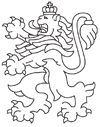 РЕПУБЛИКА БЪЛГАРИЯАгенция за социално подпомагане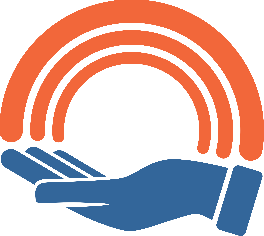 